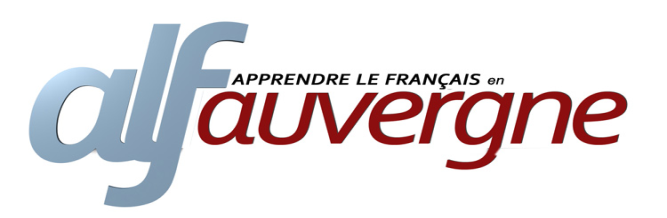 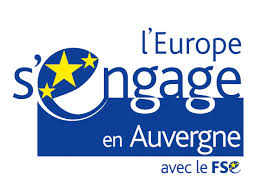 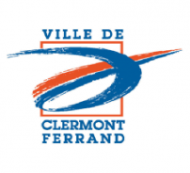 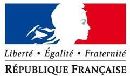 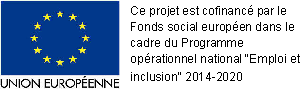 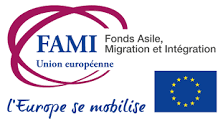 Fiche navette – Plateforme ALFFiche navette à transmettre à la plateforme ALF pour la réalisation d’une évaluation accompagnée d’un justificatif de situation d’insertion*par email : alf@fit-formation.net (ou si impossibilité par courrier : FIT 64 rue Lamartine 63000 Clermont-Ferrand)Pour tout renseignement ou question concernant les services de la plateformepar e-mail : i.legagneur@fit-formation.net ou par téléphone : 04 73 35 25 26 du lundi après-midi au vendredi matin (9h00-12h00; 13h30-17h00)A compléter par le prescripteurInstructeur-prescripteurDate de la demande : Nom et coordonnées de l’organisme : Nom, prénom, qualité : Téléphone : E-mail : Situation du demandeurNom : 	Prénom : Date de naissance : 		Sexe : F 	M 	Commune de naissance : Pays de naissance :	Nationalité : 		Date d’arrivée en France :	Adresse :	code postal : 			Commune : Téléphone :		Adresse mail :Situation du ménageSituation familiale :	marié(e) 	divorcé(e) 	veuf-ve 	célibataire 	vie maritale Dans le ménage, personne n’est en emploi.Dans le ménage, il y a des enfants à charge.  Famille monoparentale avec des enfants à charge.Un des deux parents est-il né à l’étranger ? Oui Non Ne souhaite pas répondre / ne sait pasLa situation d’insertion : Joindre IMPERATIVEMENT le justificatif correspondant à la situation. Allocataire de minima sociaux (RSA, allocation spécifique de solidarité, allocation aux adultes handicapés…) Accompagnement Mission locale Accompagnement PLIE Demandeur d’emploi (avis de situation de catégorie 1, 2, 3, 6, 7 ou 8) Reconnaissance officielle d’un handicap (allocation, pension ou carte d’invalidité…) Sans domicile fixe ou hébergement d’urgence Autre situation de précarité, précisez :Situation sur le marché du travail Travailleur indépendant, chef d’entreprise Emploi durable (CDI ou CDD de 6 mois ou +) Emploi temporaire (intérim, CDD de moins de 6 mois) Emploi aidé (y compris IAE) Sans emploi, mais	 En formation, stage ou école	 En recherche active d’emploi. Depuis combien de mois ? 		mois.N° identifiant Pôle emploi : Autres freins au projet d’insertion Problèmes de santé Garde d’enfants Mobilité 	Mobilité géographique maximale pour un trajet aller: 		km. Autre, précisez :Evaluation professionnelle du demandeurMotifs de l’orientation sur la plateforme :Projet professionnel	Projet social	Naturalisation	Autre, précisez :Projet professionnel : Commentaires : A compléter par la plateforme ALFEvaluationDate de réception de la demande : Date de réalisation de l’évaluation: Nom, prénom, qualité référent : Scolarité du demandeur Jamais scolarisé Primaire  Secondaire : Brevet des collèges, CAP, BEP, seconde professionnelle Secondaire : Baccalauréat général, technique, professionnel SupérieurFormation linguistique du demandeurFormations linguistiques antérieures : Certifications en Français Langue étrangère :  TCF/TFI  DILF  DELF  DALF  AucuneProfil pédagogique alphabétisation  post-alphabétisation  FLE  illettrismeNiveau initial évalué (d’après le Cadre européen commun de référence pour les langues - CECRL)Récapitulatif de la situationPlan d’action de la formation linguistique à réaliserDate de transmission à l’organisme de formation : Niveau/CompétenceCompréhension oraleProduction oraleCompréhension écriteProduction écriteInférieur au A1.1A1.1A1A2B1B2C1C2Parcours linguistique déjà réaliséProjet d’insertion identifié au regard du parcours individuelSynthèse de l’évaluation du niveau de langueD’après le Cadre européen commun de référence pour les langues (CECRL)Compréhension oraleProduction oraleCompréhension écriteProduction écriteFreins périphériques rencontrésNature des étapes à mettre en œuvreObjectifs à atteindreDispositif envisagéPrescripteurModalités (entrée en formation, durée, échéance)1.2.3. 